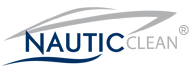 06 - COATINUM NANO-WAX SHAMPOOGedacht für häufiges Waschen von Booten, Nano-Wachs Shampoo Coatinium, greift weder den Gelcoat noch die Farbe an: im Gegenteil, es schützt und belebt sie. Weiterer Vorteil, es reinigt und schützt auch Flächen aus: Inox – Glas – Acryl – Holz – Plastik – Blachen, etc…Beim Abwaschen stösst der „Lotuseffekt“ langzeitig ein Maximum an Wasser ab und schützt gegen Verschmutzungen, Gischt und Algen. Der zurückbleibende Nanofilm verstärkt und frischt die Farbe auf. Gesundheit und Umwelt sind Dank des neutralen pH Werts und den pflanzlichen Komponenten geschützt.Gebrauchsanweisung: 40ml mit 10 Liter Wasser verdünnen. Mit einer Bürste oder Schwamm auftragen. Einreiben, mit klarem Wasser abspülen und mit Hilfe eines trockenen Tuchs oder eines Schabers abwischen.GefahrEnthält: Decanol Ethylenoxid 8 EO, cocamidopropyl betaine, Alkylpolyglycoside, 5-15% nichtionischer oberflächenaktiver Stoff, < 5% (amphoterer oberflächenaktiver Stoff, kationischer oberflächenaktiver Stoff), Duftstoffe.Verursacht schwere Augenverletzungen. Bei einem Arztbesuch Flasche oder Etiketten vorweisen. Von Kindern fern halten.Etikette vor Gebrauch lesen. Tragen Sie passende Schutzkleidung und Augenschutz.Bei Kontakt mit Augen: Spülen Sie vorsichtig das Auge während mehreren Minuten aus. Entfernen Sie Kontaktlinsen falls diese leicht zu entfernen sind. Spülen Sie weiter. Rufen Sie sofort einen Arzt an.1lt – 5lt  Importateur :  VPR SYSTEM SARL  -  1 ch de la Brasiere – 1251  GY  +4122759.09.79 www.vidonne-system.ch                                      contact@vidonne-system.ch 